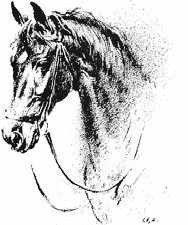 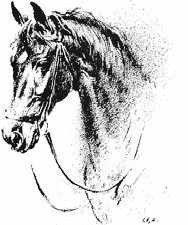 Art der Mitgliedschaft	Aktiv   	Passiv   Name	     Vorname	     Strasse	     PLZ / Ort	     	     Privat      	Mobile      	Geschäft      E-Mail-Adresse	     Ich bitte um Zusendung der Statuten	Ja   	Nein   Geburtsdatum	     	(nur bei Junioren)Ich besitze das Reiterprevet	Ja    	Nein   Ich besitze die Dressurlizenz	Ja    	Nein   Ich besitze die Springlizenz	Ja    	Nein   Ich habe ein eigenes Pferd	Ja   	Nein   Bemerkungen	     Ort / Datum 	UnterschriftAnmeldeformular bitte senden an: 	Isabelle Rohner
Oberes Stengeli 3
3150 Schwarzenburg oder per E-Mail an: 	ellebasi_wue@hotmail.com